PENETAPAN KADAR BESI (Fe) KALSIUM (Ca) DAN SENG(Zn) DALAM BUAH STRAWBERRY (Fragaria ananassa      (Weston) Rozier)  MUDA DAN MASAK DENGAN METODE SPEKTROFOTOMETRI SERAPAN ATOMSKRIPSIOLEH:USMANNPM. 182114153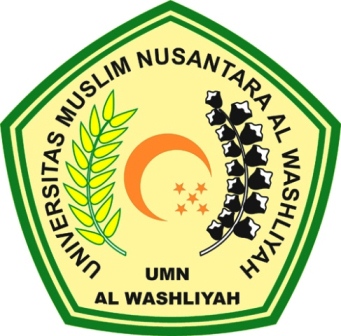 PROGRAM STUDI SARJANA FARMASIFAKULTAS FARMASIUNIVERSITAS MUSLIM NUSANTARA AL-WASHLIYAHMEDAN2020